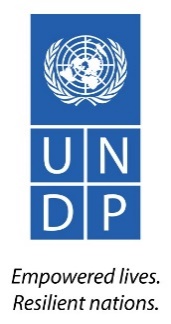 Дополнительная Информация по ITB-TKM-004-2018Уважаемый Участник Тендера,В связи с допущенными опечатками, пожалуйста, обратите внимание на изменение/дополнения, произведённые в рамках ITB-TKM-004-2018:Русская и Английская версии ПУТ; Секция 5А «Список требований и технический спецификаций»; ЛОТ № 4 «Интерактивная Доска» продукция № 14, в изначальной версии технических спецификаций указано:Aspect Ratio: 4:3 native, with support for 16:9, 16:10 and 4:5 ratiosОткорректированный вариант в обеих версиях ПУТ в этих же секциях следует читать:Aspect ratio: Native 16:10, with support for 16:9 and 4:3 aspect ratios with source image scalingРусская и Английская версии ПУТ; Секция 5А «Список требований и технический спецификаций»; ЛОТ № 1 «Компьютеры, сервера, ИБП, сетевые принадлежности» продукция № 3 и № 4», в изначальной версии технических спецификаций указано:“Hard Drive. 6x600TB 15K RPM SATA 6Gbps 3.5” Hot-plug”Откорректированный вариант в обеих версиях ПУТ в этих же секциях следует читать:“Hard Drive. 6x600Gb 15K RPM SATA 6Gbps 3.5” Hot-plug	